GREENWOOD PUBLIC SCHOOL, ADITYAPURAM, GWALIOR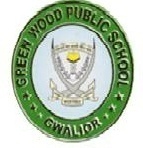 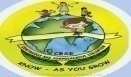 OUR MOTTO- DEVELOPMENT WITH DELIGHTHOLIDAY ASSIGNMENT - (2018-19)  CLASS-IXENGLISH: - Make a scrapbook on Habib Tanvir’s Charandas Chor. Include the synopsis and character sketches of any 4 characters (Paste relevant pictures and write famous quotes from the play) MATHS:- Prepare a project on any one of the following topics : 1. Identities (a+b)3, (a-b) 3, a3 - b3 etc. 2. Areas of parallelograms lying on the same base and between the same parallels. 3. Representation of irrational numbers on the number line 4. Square root spiral 5. Area of Trapezium 			6. Snowflakes 				7. Factorization of Polynomial 8. Theorems on circles 		9. Coordinate Geometry 		10. To find Centroid /Orthocenter/ circum centre/Incentre of a triangle and their uses in daily life 11. Patterns in numbers 		12. Inequality in a triangle 		13. Crossword Puzzle 14. Probability 			15. Hanoi’s Tower 16. Volume and Surface area of a cylinder/cone sphere 	17. Comparison of volume of a cone and cylinder 18. Vedic Maths Any other topic related to class IX syllabus 19. Maths in Piano 			20. Maths in Music & Dance 	21. Maths in Disaster Management SOCIAL SCIENCE:- Prepare a project on Disaster Management not exceeding 15 pages which should include the following heads :- Preface, Index, Acknowledgement, Detailed report on the topic under necessary heading (meaning, causes, effects, precautions), Bibliography, Teachers’ Evaluation Sheet You may take support from various authorities and organizations like Disaster Management Authority, Fire Service, Police, NGOs working for Disaster Management etc. Any one disaster – Earthquake, Volcanoes, Landslides, Fire, Accident, Flood, Drought, Cyclone.Note:- Learn all the chapters completed in the month of April/May.GREENWOOD PUBLIC SCHOOL, ADITYAPURAM, GWALIOROUR MOTTO- DEVELOPMENT WITH DELIGHTHOLIDAY ASSIGNMENT - (2018-19)  CLASS-XENGLISH:- Make a scrapbook on William Shakespeare’s Julius Ceasar. Include the synopsis and character sketches of any 4 characters (Paste relevant pictures and write famous quotes from the play) MATHEMATICS:- Collect the material and information to prepare a model on any one of the following topics. 1. Clinometer 					2. Mathematics in Medical Science 3. Different types of designs using AP 	4. Probability 5. Statistical analysis of the test results 	6. Efficiency in packing 7. Theorem on circles 8. Theorem on Similar Triangles 9. Trigonometry in daily life 			10. Fibonacci sequence 11. Golden Ratio 					12. Heights and Distances 13. Geometry in daily life 			14. Geometry and architecture 15. Sextant SOCIAL SCIENCE:-Prepare a project file on the topic:-“Popular Struggles And Movements”File should be handwritten along with coloured pictures.Format of the file :-Title PageAcknowledgementPrefaceContentIntroduction Movement for democracy in NepalAimMajor Organisations InvolvedBackgroundBeginning & the course of the movementsResultsBolivia’s Water War-A struggle against privatization of water:-The reasons for the struggleThe Methods of struggleMajor organization involvedResultsDemocracy & Popular struggles of Nepal & Bolivia:-SimilaritiesDifferencesMajor elements found in DemocracyRole played by the organization in any big struggle:- DirectIndirectPressure Groups:-General InformationSectional interest groupPublic Interest groupMovements groups:-General informationSpecific movementGeneral / Generic MovementLoose or Umbrella type of GroupsInfluence of organizations & Pressure groups on politicsUse of media to gain sympathy & Public supportOrganise ProtestBusiness GroupsRelationship between political parties & pressure groups Critical assessment of the role of pressure groups.ConclusionBibliographyTeachers ReportNote:- Learn all the chapters completed in the month of April/May.